Конкурсное заданиеМуниципальный конкурс «Я выбираю»Муниципальный конкурс «Я выбираю»Сроки проведения20-21 ноября 2019Место проведенияМАОУ «Образовательный центр №4»Наименование компетенцииЭлектроника 14-16Главный экспертАндреев Сергей ВладимировичФормат и структура конкурсного заданияКонкурсное задание состоит из 3 модулей (блоков).Продолжительность (лимит времени выполнения каждого модуля)1 модуль – 2 часа2 модуль – 2 часа 3 модуль – 4 часаОписание объекта (чертеж, схема, фото, изделие и др.)1 модуль Поиск неисправностей, ремонтВремя продолжительности 2 часа: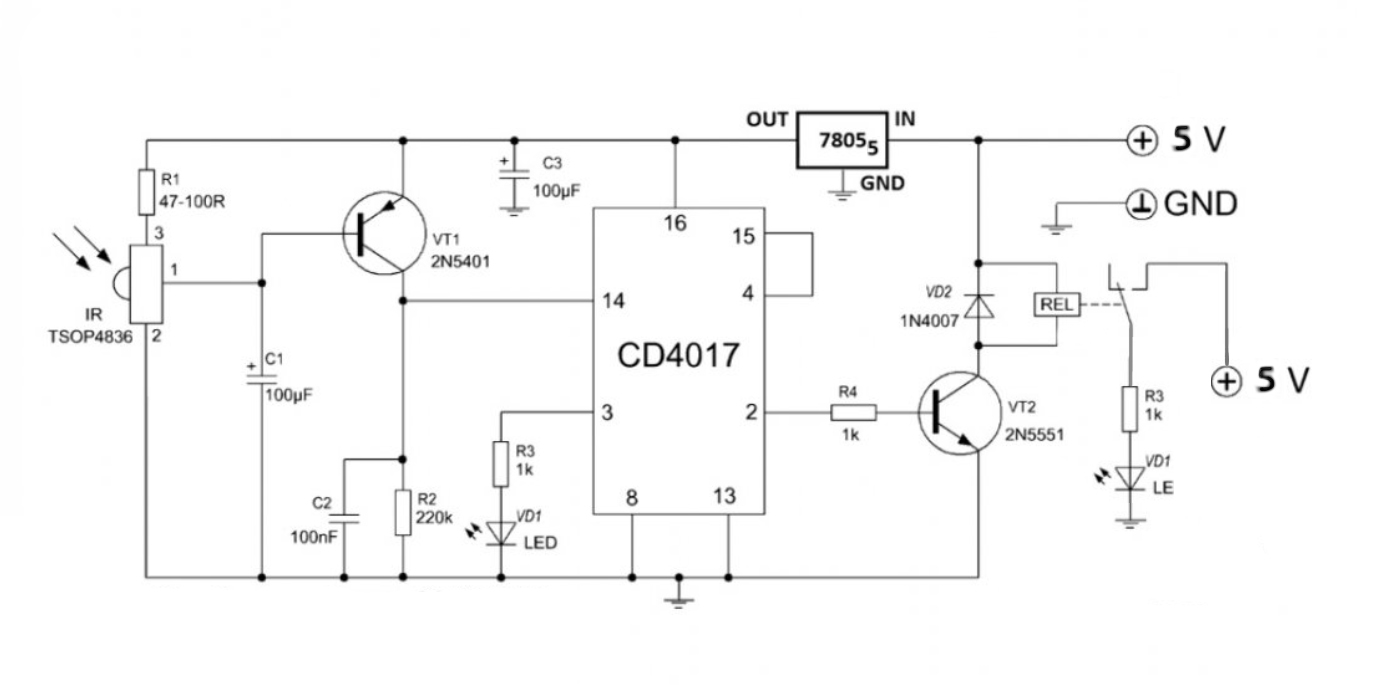 Рис.1. Принципиальная схема устройства «Дистанционное управление».Участникам необходимо выявить пять неисправностей посредством визуального обзора и путем проведения электрических измерений в устройстве «Дистанционное управление» (рис.1). Участники могут пользоваться технической документацией, которая находится на их персональном компьютере в папке «Я выбираю_2019», Поиск неисправностей\Документация. Участникам не разрешается использовать распечатки, принесенные с собой!При обнаружении неисправностей любого вида участник должен их устранить одним из следующих способов:исправление обнаруженных дефектов и/или поломок. Исправление может быть произведено с помощью паяльного оборудования в случае необходимости;замена компонента/компонентов/блоков путем демонтажа и монтажа новых. 	Демонтаж и монтаж может быть произведен с помощью паяльного оборудования в случае необходимости.2 модуль СборкаВремя продолжительности 2 часа: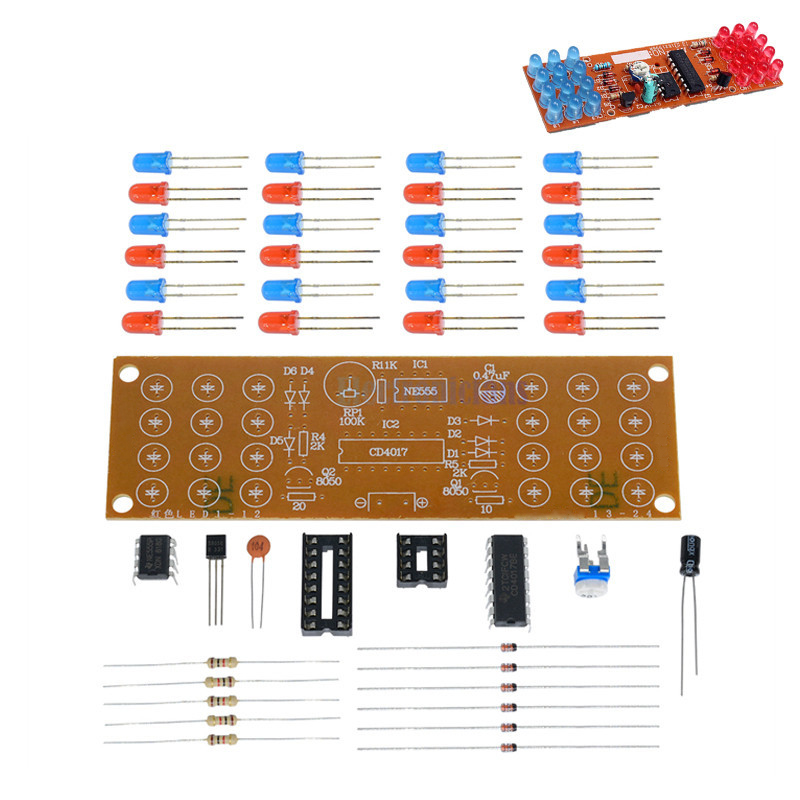 Рис.2. Стробоскоп.Участник должен выполнить монтаж компонентов устройства на печатную плату стробоскопа (рис.2).Участники могут пользоваться технической документацией, которая находится на их персональном компьютере. Участникам не разрешается использовать распечатки, принесенные с собой!При выполнении монтажа компонентов необходимо соблюдать требования по критериям качества электронных сборок (IPC-A-610-F (7.1.1.1, 7.1.1.2)) и критериям приемки печатных плат (IPC-7711С/7721С).По завершении сборки необходимо:- подключить собранное устройство к имеющемуся источнику питания;- выполнить необходимые настройки и проверить работоспособность;- продемонстрировать результаты выполнения экспертной группе и сдать результаты работы.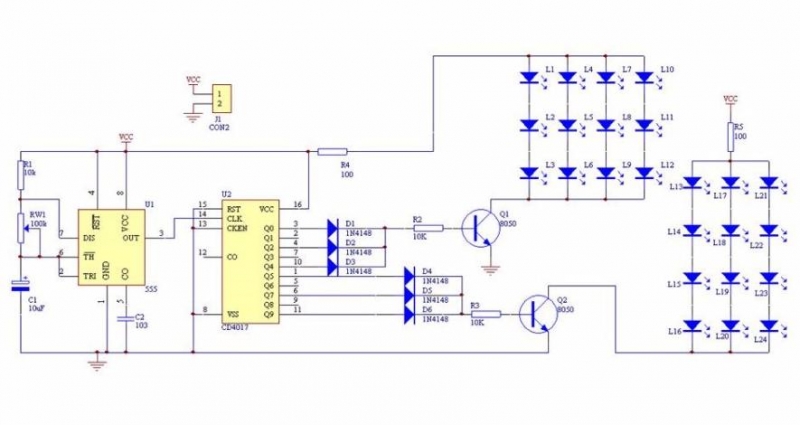 Рис.3. Принципиальная схема стробоскопа.3 модуль Программирование встраиваемых системВремя продолжительности 4 часа:Программирование электронного устройства «Метеостанция».Состав электронного устройства «Метеостанция»:Контроллер Arduino NANO;Датчик атмосферного давления, влажности и температуры BME280; Дисплей OLED 128x64 i2c;Модуль часов DS3231; Резисторы;Фоторезисторы. Участникам необходимо: написать программное обеспечение на языке С++. Необходимо использовать встроенные библиотеки среды разработки Arduino IDE. Участники могут пользоваться технической документацией, которая находится на их персональном компьютере в папке Библиотеки. Участникам не разрешается использовать распечатки, принесенные с собой, а также сторонние библиотеки!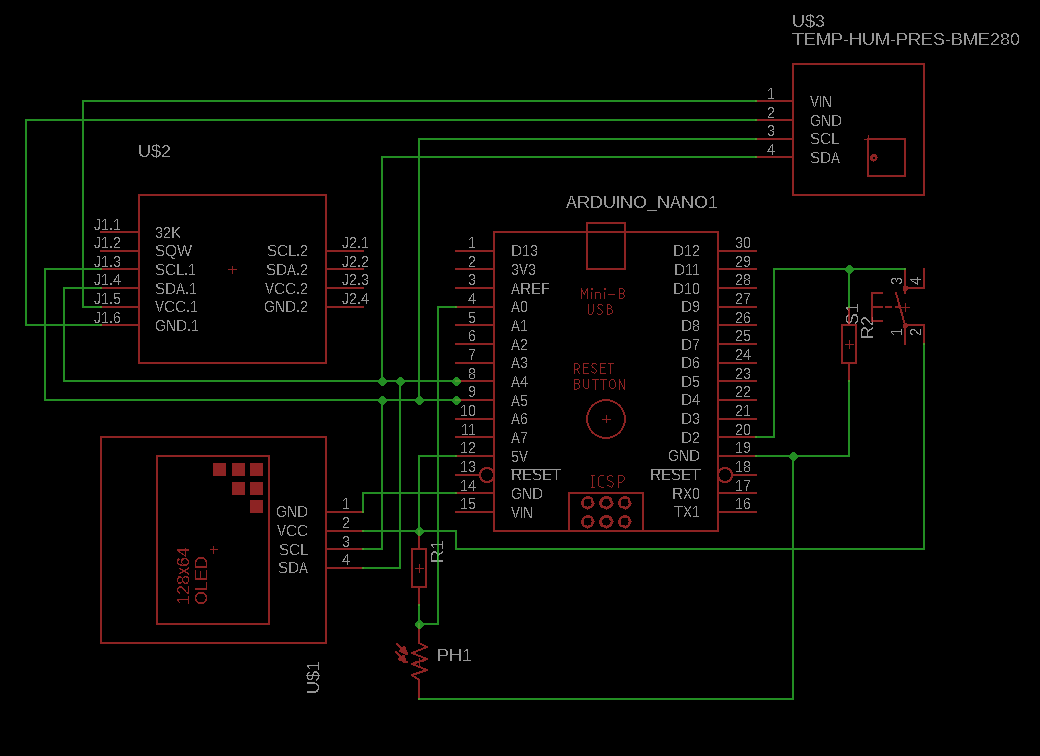 Рис.4. Схема электрическая принципиальная устройства «Метеостанция».Критерии оценки(параметр и количество баллов)Требования От и ТБ.Требования От и ТБ.	Участник должен знать и понимать:использовать защитные очки при монтаже для защиты глаз от травм обрезками ножек или горячим припоем;не перегревать места пайки выше разумного предела, необходимого для качественной пайки, используйте флюс для лучшей обтекаемости припоем выводов компонентов;при включении прибор должен лежать на диэлектрической поверхности во избежание короткого замыкания через проводящую поверхность;